Csongrád Város Polgármesterétől												„M”Száma: Fejl/379-1/2019.Témafelelős: Harangozóné Pálnok OrsolyaELŐTERJESZTÉSCsongrád Városi Önkormányzat Képviselő-testületének2019. augusztus 29-ei üléséreTárgy: Javaslat a Tisza-menti virágzás 2 elnevezésű, az EFOP 1.5.3-16-2017-00001 kódszámú projekt keretein belül, „Hazai – pálya” ösztöndíjszabályzat megalkotására. Tisztelt Képviselő-testület! Csongrád Városi Önkormányzat 2017.12.01 óta hajtja végre a Tisza-menti virágzás 2 elnevezésű EFOP – 1.5.3-16-2017-00001 kódszámú projektjét. A projekt célterülete Csongrád, Felgyő, Csanytelek, Tömörkény és Tiszasas települések közigazgatási területe. A projektmunkában 8 szervezet vesz részt konzorciumi partnerként. A projekt céljai:I. A humán közszolgáltatások terén jelentkező szakemberhiány enyhítését szolgáló ösztönző programok megvalósítása II. A hátrányos helyzetű csoportok foglalkoztathatóságra való felkészítésének, munkaerő-piaci eszközökben való részesedésének és munkaerő-piacon való megjelenésének elősegítése III. A helyi kisközösségek társadalom-szervező szerepének megerősítése IV. A vidék megtartó képességének erősítése, valamint az ezzel kapcsolatos disszemináció támogatásaA fenti célok megvalósítása érdekében egy Helyi Emberi Erőforrás Terv (továbbiakban HEEFT) és annak Intézkedési Terve készült el a projekt előkészítő szakaszában, amely dokumentumok részletesen tartalmazzák, hogy mely célok elérése érdekében milyen tevékenységeket terveztek megvalósítani a konzorciumi partnerséget alkotó települések és intézmények. A vidék megtartó képességének erősítése, valamint az ezzel kapcsolatos disszemináció támogatása érdekében, a helyben maradást és életminőséget javító aktivitások között szerepel egy a fiatalok számára tervezett települési ösztöndíj rendszer kidolgozása, mivel a projekt egyik fontos célkitűzése a települési fiatalok minél szélesebb körének elérése és támogatása. Az ösztöndíj kapcsolódik a humán közszolgáltatások terén jelentkező szakemberhiány enyhítése részcélhoz is azzal, hogy az ösztöndíj odaítélésének egyik feltétele, hogy a fiatal tanulmányit valamilyen humán közszolgáltatási ágazatban végezze, vagy tervei szerint a humán közszolgáltatási ágazatokban kíván a későbbiekben elhelyezkedni.Az ösztöndíj szabályrendszerének kidolgozása, az ösztöndíj meghirdetése, a pályázati eljárás lebonyolítása Csongrád Városi Önkormányzat, mint főkedvezményezett feladata és felelőssége. A fenti elvek mentén kidolgozásra kerültek a ösztöndíj keretei. Az ösztöndíjat „Hazai – pálya” elnevezéssel kívánjuk meghirdetni, utalva ezzel is a helyi kötődések kialakításának szándékára. Az ösztöndíj célja olyan tanulók támogatása, akik egyéb támogatásban nem részesülnek, de jó tanulmányi eredményük, és képességeik alapján többre hivatottak.erősíteni a fiatalok kötődését lakóhelyük illetve a térség iránta humán közszolgáltatások szakember utánpótlása bázisának megteremtéseCélcsoport: a konzorciumi partner településeken élő, 18-25 éves korosztályba tartozó, az valamelyik egyetem alap- vagy mesterszakon, nappali vagy levelező tagozaton tanuló, aktív hallgatói státusszal rendelkező személy. Az ösztöndíjra Csongrád, Felgyő, Tömörkény, Csanytelek és Tiszasas közigazgatási területéről jelentkezhetnek a tanulók, akik teljesírik az alábbi feltételeket: 18 és 25 év közöttiaktív hallgató státusszal rendelkezik és nappali vagy levelező munkarendben végzi tanulmányaitBursa Hungarica felsőoktatási ösztöndíjban nem részesül tanulmányait a humán közszolgáltatásokkal kapcsolatosan végzi, vagy tanulmányai révén a humán közszolgáltatások területén kíván elhelyezkedni a későbbiekben (oktatás, egészségügy, közigazgatás, szociális terület, közművelődés)Tanulmányi eredményének: átlaga minimum 3,50 ( a pályázat benyújtását közvetlenül megelőző félévévfolyam átlaga, első éves hallgatók esetében a felvételi pontszám kerül elbírálásra)ösztöndíjasként vállalják, hogy tanulmányaikat a legjobb tudásokat adva folytatják ésaz Ösztöndíj keretein belül, vagy e Szabályzat hatálya alá tartozó településen működő humán közszolgáltatást végző intézménynél önkéntesmunkát végeznek az Ösztöndíj folyósítása időszaka alatt, a támogatási szerződésben vállalt feltételek szerintA támogatható keretlétszám 20 fő a projekt célterületéről, amely keretlétszámból 12 fő Csongrádi, 2 fő Felgyői, 2 fő Tömörkényi, 2 fő Csanyteleki és 2 fő Tiszasasi lakos kerülne kiválasztásra. A főpályázó Csongrád Városi Önkormányzat a projekt műszaki – szakmai eredményének teljesülése érdekében fenntartja magának a jogot, hogy ha nem érkezik be elégséges a feltételeknek megfelelő létszám a konzorciumi partner településekről, de Csongrádon elégséges a feltételeknek megfelelő pályázó pályázata áll rendelkezésre abban az esetben változtasson a keretlétszám területi elosztásán. A támogatható létszám tekintetében biztosítani szükséges, hogy a pályázati eljárás során az összes jelentkezői létszámból lehetőség szerint 7 fő elsőéves hallgató kerüljön kiválasztásra a felvételi pontok szerint felállított sorrend alapján. Az ösztöndíj havi összege 25.000 Ft, azaz huszonötezer Ft. A támogatás egy tanév idejére szól. (2019.10.01-2020.06.30.)A hallgatói ösztöndíjrendszer elbírálásának és odaítélésének alapvető szempontjaiA pályázó által benyújtott pályázat legmagasabb értéke: 				  100 pont, melyből	a pályázó tanulmányi eredménye 							40 pontkarrierterv - motiváció értékelése:							30 pont,a pályázó igazoltan tudományos munkát végez 					10 pont a pályázó rendelkezik államilag elismert nyelvvizsgával				  5 ponta pályázó igazoltan rendelkezik helyi civil szervezeti tagsággal 			  5 ponta pályázó igazolt sporteredményekkel rendelkezik 					  5 ponta pályázó tanulmányit nappali munkarend szerint végzi				  5 pontAz  50 pont alatti pályázatok automatikusan elutasításra kerülnek a pályázati eljárás során. A pályázati kiírás és az Ösztöndíj Szabályzat ez előterjesztés mellékletét képezi ahol részletesen kifejtésre és bemutatásra kerülnek az eljárási szabályok. A pályázati eljárás lebonyolítását, a pályázat kiírását és annak elbírálását a „Hazai-pálya”  Ösztöndíj Szabályzata, Csongrád Városi Önkormányzat oktatásért felelős bizottságának hatáskörébe delegálja. Fentiek alapján - egyeztetve a konzorciumi tagokkal – „Hazai - pálya” Ösztöndíj alapítására teszek javaslatot. Kérem a T. Képviselő-testület, hogy az ösztöndíjrendszer működtetésének feladatkörét az oktatásért felelős bizottsághoz delegálja. Kérem a Tisztelt Képviselő-testületet, hogy az előterjesztést vitassa meg és a határozati javaslatot fogadja el.Határozati javaslatCsongrád Városi Önkormányzatának Képviselő-testülete megtárgyalta a „Javaslat a Tisza-menti virágzás 2 elnevezésű, az EFOP 1.5.3-16-2017-00001 kódszámú projekt keretein belül, „Hazai – pálya” ösztöndíjszabályzat megalkotására” című előterjesztést és az alábbi döntést hozza: A Képviselő-testület a „Hazai – pálya” Ösztöndíj Szabályzat elfogadásával az EFOP 1.5.3-16-2017-00001 kódszámú projekt keretein belül a célterületen élő felsőfokú oktatási intézményben tanuló fiatalok számára ösztöndíjat alapít. A Képviselő-testület az ösztöndíjrendszer működtetésének feladatkörét az oktatásért felelős bizottsághoz delegálja. Felkéri a jegyzőt, hogy a változást az Önkormányzat Szervezeti- és Működési Szabályzatban vezesse át és terjessze azt a Képviselő-testület elé.Határidő: azonnaliFelelős: Dr. Juhász László jegyzőA Képviselő-testület felkéri a bizottságot a kidolgozott pályázati kiírás és a szabályzatban foglalt elvek mentén a pályázati eljárás lebonyolítására, a szükséges döntések meghozatalára. Határidő: azonnaliFelelős: Oktatási, Művelődési és Sport Bizottság elnökeErről jegyzőkönyvi kivonaton értesítést kap:1./ a képviselő-testület tagjai2./ Dr. Juhász László jegyző3./ Oktatási, Művelődési és Sport Bizottság elnökeCsongrád, 2019. augusztus 22.    Bedő Tamáspolgármester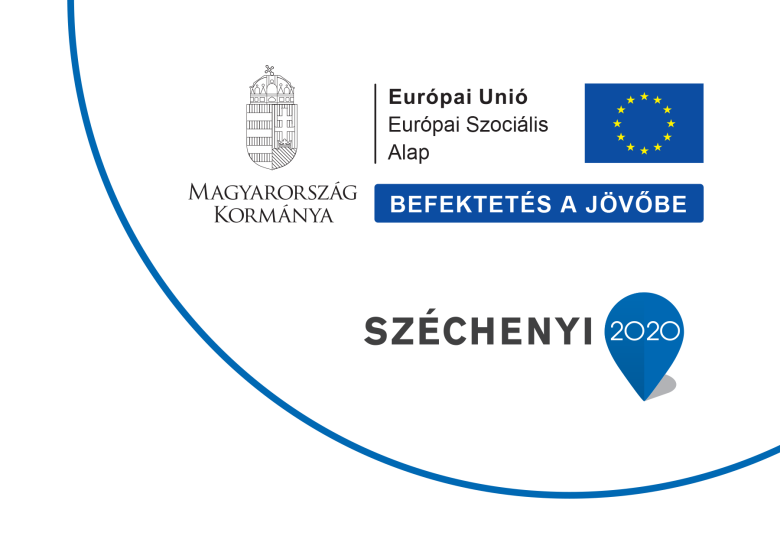 sz. mellékletHazai-PÁLYAÖsztöndíj SzabályzatTisza-menti virágzás 2EFOP 1.5.3-16-2017-00001„Hazai - pálya” Ösztöndíj Szabályzata Tisza menti virágzás 2, EFOP 1.5.3.-16-2017-00001. sz. projekt alapján felsőoktatásban tanuló diákok számáraFejezetAz ösztöndíj céljaA „Hazai - pálya” Ösztöndíj (a továbbiakban: Ösztöndíj) célja: az EFOP 1.5.3-16-2017-00001 számú projektben (a továbbiakban: projekt)  résztvevőCsongrád, Felgyő, Tömörkény Csanytelek vagy Tiszasas településeken élő (projekt célterülete) felsőoktatában (BSC, MSC, Osztatlan képzés) nappali vagy levelező rendszerben tanulmányokat folytató fiatalok (18-25 év közötti) számára a tanulmányi jogviszony időszaka alatt anyagi támogatás nyújtása,az a) pont szerinti Ösztöndíjjal támogatott tanulmányi időszak alatt, a tanulmányok folytatásával összefüggően felmerülő költségek enyhítése, továbbáaz Ösztöndíjban részesült által szakmai képzettség megszerzésének elősegítésea térséghez való kötődés erősítése érdekében, melyhez elengedhetetlen  az Ösztöndíj elnyeréséhez szükséges eljárás lefolytatása feltételeinek szabályozása, melyet tárgyi szabályzatban (a továbbiakban: Szabályzat) rögzít, melyben foglaltak minden résztvevőre kiterjesztetten kötelező erővel bír. A Szabályzat hatályaE Szabályzat hatálya:Csongrád Városi Önkormányzat,Csanytelek Község Önkormányzata,Felgyő Községi Önkormányzat,Tiszasas Községi Önkormányzat,Tömörkény Községi Önkormányzatközigazgatási területén élő, állandó lakóhellyel, vagy tartózkodási hellyel rendelkező, felsőoktatási intézményben, nappali vagy lelevező tagozaton tanulmányokat (Bsc, Msc, Osztatlan képzés) folytató hallgató aki: 18 és 25 év közöttiaktív hallgató státusszal rendelkezik és nappali vagy levelező munkarendben végzi tanulmányaitBursa Hungarica felsőoktatási ösztöndíjban nem részesül tanulmányait a humán közszolgáltatásokkal kapcsolatosan végzi, vagy tanulmányai révén a humán közszolgáltatások területén kíván elhelyezkedni a későbbiekben (Humán közszolgáltatások: oktatás, egészségügy, közigazgatás, szociális terület, közművelődés)Tanulmányi eredményének: átlaga minimum 3,50 (a pályázat benyújtását közvetlenül megelőző félévévfolyam átlaga, első éves hallgatók esetében a felvételi pontszám kerül elbírálásra)ösztöndíjasként vállalják, hogy tanulmányaikat a legjobb tudásokat adva folytatják ésaz Ösztöndíj keretein belül, vagy e Szabályzat hatálya alá tartozó településen működő humán közszolgáltatást végző intézménynél önkéntes munkát végeznek az Ösztöndíj folyósítása időszaka alatt, a támogatási szerződésben vállalt feltételek szerintÉrtelmező rendelkezésekE Szabályzat alkalmazása soránFőpályázó: Csongrád Városi ÖnkormányzatKonzorciumi tag: Csanytelek Község Önkormányzata, Felgyő Községi Önkormányzat, Tiszasas Községi Önkormányzat, Tömörkény Községi Önkormányzat, Főpályázó, konzorciumi tag képviselője: e Szabályzat hatálya alá tartozó konzorciumi szervezet képviseletére jogosított személyDöntéshozó: az Ösztöndíj teljes kezelésével megbízott, a főpályázó önkormányzat mellett működő oktatásért felelős bizottság. Feladata: pályázat kiírása, pályázati eljárás lefolytatása, beérkezett pályázatok elbírálása, döntés a támogatandó hallgatókrólPályázat: e projekt szerint, e Szabályzat hatálya alá tartozó felsősokú oktatási intézmény nappali vagy levelező tagozatán tanulmányokat folytató, tanulói jogviszonnyal rendelkező tanulók számára, a Döntéshozó által e Szabályzatba foglalt feltételeknek megfelelve, írásban kiadott dokumentum,  melyhez csatolt adatlap és mellékletei alkalmazása a pályázó számára kötelező, Pályázó: e projekt szerint, e Szabályzat hatálya alá tartozó felsősokú oktatási intézmény nappali vagy levelező tagozatán tanulmányokat folytató, jogviszonnyal rendelkező tanuló, aki pályázata alapján jogosultságot szerez az Ösztöndíj által nyújtott támogatásra,Projekt célterülete: Csongrád, Felgyő, Csanytelek, Tömörkény és Tiszasas községek közigazgatási területeFejezetA pályázati kiírás és az Ösztöndíj igénybevétele feltételeiAz Ösztöndíjra vonatkozó pályázati kiírást a Döntéshozó bocsájtja ki - a 3.) pont kivételével- augusztus 31 napjáig Az Ösztöndíj pályázati kiírása során a Döntéshozónak figyelemmel kell lennie az indikátorértékekre, miszerint az Ösztöndíjban részesíthető tanulók létszáma nem haladhatja meg a projektben meghatározott keretszámot.  Amennyiben a pályázók száma az általuk határidőre  benyújtott érvényes pályázok alapján nem éri el a projektben elvárt létszámot, úgy a Döntéshozó a pályázati határidő lejártát követően (legkésőbb 15 napon belül) dönt az Ösztöndíj pályázat ismételt kiírásáról akként, hogy a pályázatok bírálása meg kell történjen október 15. napjáig. Amennyiben a 2.) pontban foglalt feltétel (pl. a projektben elvárt létszám) a pályázati kiírásban megadatott határidőig nem teljesül, úgy a Döntéshozó jogosult e Szabályzatban foglaltaknak megfelelve a tárgyi pályázat ismételt kiírására, ahhoz igazodóan, a pályázati bírálati eljárásrend során ésszerű határidő tartási kötelezettség érvényesítésével.   A pályázati kiírásnak az alábbiakat kell tartalmaznia:a pályázat benyújtásának jogvesztő határidejét (év, hónap, nap, esetleg óra megadásával),,a pályázat benyújtásának módját (írásban, papír alapon, elektronikus úton, személyesen, postai küldeményként, a példányszám meghatározásával, mellékletek csatolásához szükséges dokumentumok (igazolás, nyilatkozatok, stb.) hozzáférhetősége biztosításával, a benyújtás helyének megjelölését: cím, vagy elérhetőség (település neve, utca, házszám, vagy email cím, stb.) megadásával, a pályázó és szülője sajátkezű aláírása elvárásával,a pályázó jogai és kötelezettségei felsorolását,a pályázati kiírásban foglaltak teljesítése elmaradása, esetleges megszegése mint érvénytelenségi okok felsorolását (pl. határidőn túl benyújtott pályázat jogvesztő hatálya, a kötelező mellékletek csatolásának hiánypótlás utáni elmaradása, valótlan adatok megadása következményeire való felhívás,  a jogalap nélkül igénybe vett támogatás visszafizetése  eljárásrendjének ismertetését, stb.),az Ösztöndíj havi összegét (Ft-ban)  és módját a támogatás időszakára,a projekt időszaka alatt a támogatható keretszámot (konzorciumi tagokra vetítve, főben megadva),a pályázatok Döntéshozó általi bírálati eljárása határidejét (év, hónap, nap, esetleg óra megadásával),a Döntéshozó pályázati bírálati eljárása rendjét, a támogatási szerződés kötésére és felbontására irányadó jogosultságsokat, azok megszüntetésére okot adó körülményt,az Ösztöndíj igénybevétele során a támogatottra irányadó jogok és kötelezettségek ismertetését,az Ösztöndíj folyósítása felülvizsgálati rendjét,a pályázati kiírás formanyomtatványát (annak mellékleteivel együtt).A pályázati kiírásta főpályázó és a konzorciumi tag település hivatalos honlapján,a helyi médiában (közössáégi média, elektronikus hírközlés, stb.),a konzorciumi tag település Polgármesteri Hivatala hirdetőtáblájánközzé kell tenni, nyilvánosságra kell hozni.A pályázat benyújtásának határideje: a pályázati kiírást követő 15. nap, kivéve, ha ez a nap munkaszüneti napra esik, mert ebben az esetben a határidő meghosszabbodik a munkaszüneti napot követő első munkanapig, melynek elmulasztása jogvesztéssel jár, a pályázat pályázati eljárásból való kizárását eredményezi.A pályázatot a pályázati kiírás mellékletét képező formanyomtatványon, személyesen, vagy meghatalmazott által, a pályázati kiírásban megadott címre a Döntéshozó szervnek címezve, a megadott határidőn belül lehet benyújtani az 5.) pontban írtakra figyelemmel.A pályázó által határidőben benyújtott pályázat bontását követően a Döntéshozó a bírálati eljárásrend keretében, a pályázat bírálata előtt, egy alkalommal hiánypótlás benyújtását kezdeményezheti, a pályázó számára hiánypótlási felhívás kibocsátásával, melynek megadott határidőn belüli teljesítése elmaradása jogkövetkezménye: a pályázat érvénytelenné nyilvánítása. Hiánypótlásként bekérhető, a pályázó hibájára vissza nem vezethető okok miatt be nem nyújtott kötelező melléklet hiánya, a dokumentum pontos megjelölésével.A hiánypótlás határideje: a hiánypótlási felhívás pályázó általi kézhezvételétől számított 5 munkanap, melynek elmulasztása a 7.) pontban írt jogkövetkezménnyel jár.A pályázati adatlaphoz mellékletként az alábbi dokumentumok csatolása kötelező:a pályázó oktatási intézménye kiállított utolsó félév tanulmányi eredményeit igazoló dokumentum vagy a felvételi pontszám igazolásaa pályázó aktív hallgatói státuszára vonatkozó igazolás,a pályázó lakcímkártyája és személyi igazolványa másolata, vagy olyan dokumentum, amely alkalmas a pályázó személye beazonosítására  (pl. fényképet és személyes adatokat tartalmazó hivatalos irat),a pályázó által vállalt önkéntes munkavégzésről szóló nyilatkozatát, továbbáa pályázó nyilatkozatát arról, hogy Bursa Hungarica ösztöndíjban nem részesül, valaminta pályázati felhíváshoz csatolt, a pályázót érintő minden további dokumentumot kitöltve, a pályázat érvényessége kitételének teljesítéseként.A pályázó által az alábbi dokumentumok is csatolhatók a pályázathoz, amelyek nem kötelező elemek a mellékletek sorában, ugyanakkor azok csatolása plusz pontot eredményez a pályázó számára:államilag elismert nyelvvizsga bizonyítvány; kutatási tevékenység folytatásának igazolása; Tudományos Diákköri tevékenység folytatásának igazolása; szakmai versenyeken elért helyezés igazolása; publikációs tevékenység igazolása; konferencia részvétel igazolása (előadás tartással); oktatáshoz kapcsolódó demonstrátori tevékenység végzésének igazolása;  hallgatói közéletben való aktív részvéte igazolással; élsportolói tevékenység folytatásának igazolása, elért sporteredmények bemutatásahelyi civil szervezeti tagságFejezetAz Ösztöndíjról való döntéshozatali eljárás rendjeA beérkezett pályázatokról e fejezet 2.) pontjába foglalt pontrendszer alkalmazásával jár el a Döntéshozó.A pályázó által benyújtott pályázat legmagasabb értéke: 				      100 pont, melyből	a pályázó tanulmányi eredménye 							40 pontkarrierterv - motiváció értékelése:							30 pont,a pályázó igazoltan tudományos munkát végez 					10 pont a pályázó rendelkezik államilag elismert nyelvvizsgával				  5 ponta pályázó igazoltan rendelkezik helyi civil szervezeti tagsággal 			  5 ponta pályázó igazolt sporteredményekkel rendelkezik 					  5 ponta pályázó tanulmányait nappali munkarend szerint végzi				  5 pontAz 50 pont alatti pályázatok automatikusan elutasításra kerülnek a pályázati eljárás során. A pályázó által benyújtott pályázatok bírálati eljárása során a Döntéshozó az elnyert pontok alapján a pályázatok között sorrendet állít fel. A Döntéshozó számára a bírálati eljárás lefolytatására 5 nap áll rendelkezésre. Az eljárás során a Döntéshozónak figyelembe kell vennie az Ösztöndíj projektben adott évi keretlétszámot, amely nem léphető túl.A pályázót a pályázati eljárás során általa elért eredményről a főpályázó képviselője írásban tájékoztatja, a döntéshozataltól számított 5 munkanapon belül. Az Ösztöndíjat elnyert támogatott tanulóval a főpályázó képviselője, legkésőbb a pályázati eredményről szóló tájékoztatás érintett általi átvételét követő 5 napon belül támogatási szerződést köt. Amennyiben az ösztöndíjjal támogatott a támogatási szerződést a megadott határidőn belül bármely ok miatt nem köti meg, úgy a Döntéshozó bírálati eljárása során általa a pályázók között felállított sorrendben a következő pályázó személye lép, aki ugyanezen feltétel szerint, 5 napon belül támogatási szerződés kötésére köteles. Ezt a folyamatot a pályázók teljes létszámára vonatkoztatva kell végrehajtani.  Az Ösztöndíj összege, folyósítása feltételeiAz Ösztöndíj havi összege: a pályázati kiírásban meghatározott összeg, amely a támogatott keretlétszámra vetítve nem haladhatja meg a projekt költségvetésében erre a célra megállapított összeget. Az ösztöndíj 2020. február hónapjában kerül felülvizsgálatra. Az Ösztöndíj összegét az ösztöndíjjal támogatott tanuló számára, 2019. október 01 és 2020. június 30. között 9 hónapon át, folyamatosan, havi bontásban kell, átutalás formájában folyósítani, forintban számolva, a pályázati eljárásban megadott bankszámla-számra, a tárgyhónap 10. napjáig, kivéve a február hónapban esedékes Ösztöndíjra való jogosultság felülvizsgálata miatti időszakot. Az ösztöndíjas által e Szabályzatban és a támogatási szerződésben foglalt feltételek teljesítése esetén, a február havi támogatás összege március hónapban, az adott hónap támogatás összegével együtt egyösszegben utalandó a szokott eljárásrendben.A támogatási szerződés támogatott általi megszegése az Ösztöndíjra való jogosultság megszüntetését vonja maga után, a főpályázó képviselője által hozott döntésében megadott időponttal, amely az Ösztöndíj összegének az ösztöndíjban részesülő számára való folyósítása megszüntetésével jár.Az Ösztöndíj pénzügyi fedezetét a projekt időszaka alatt, a projekt költségvetésében rendelkezésre álló összeg képezi. Az Ösztöndíjban részesülő tanuló jogai és kötelezettségeiAz Ösztöndíjban részesült tanulói jogviszonnyal rendelkező ösztöndíjas, e Szabályzatban és a támogatási szerződésben foglaltak teljesítése esetén jogosult az Ösztöndíj összegének rendeltetésszerű felhasználására, amely alatt minden olyan költség és annak anyagi fedezete értendő, amely a tanulmányok folytatása alatt nélkülözhetetlen (pl. tandíj, az oktatási intézménybe való be- és hazautazási költsége).Az Ösztöndíjjal támogatott tanuló köteles: a tanrendben előírt tanulmányok elsajátítása során, a legjobb tudását adnia projekt keretein belül, az Ösztöndíj folyósítása időszaka alatt, a konzorciumi tag településén működő humán közszolgáltatásokat végző intézményében önkéntes munkát végezni, mindösszesen 32 óra időtartalomban, annak teljesítését az intézmény vezetőjével leigazoltatni, ennek eredeti példányát, a főpályázó részére a támogatási időszak alatt eljuttatni, legkésőbb támogatási időszak befejezésig, a tanulmányok folytatása során, a tanulói jogviszonyában bekövetkezett változásokat (pl. félbehagyott tanulmány miatt tanulói jogviszony megszüntetése, oktatási intézmény váltása, stb.) a változás bekövetkezésétől számított 15 napon belül, a konzorciumi tag képviselője számára írásban bejelentenia támogatási szerződésben foglaltak maradéktalan teljesítésére és e Szabályzatban írtak szerint a projektben minden érintettel együttműködnia jogosultság felülvizsgálata keretében lefolytatott eljárásban a tanulói jogviszonya fennállását az adott oktatási intézmény vezetője által kiállított igazolás eredeti példányát a főpályázó képviselője számára bemutatni félévente a vizsgaidőszakot követően (2020. február)az általa elkövetett szerződésszegés (az Ösztöndíjra való jogosultság megszüntetése, a támogatott számára folyósított Ösztöndíj összege visszafizetési kötelezettség teljesítése) következményei miatti eljárásban közreműködni, ésa jogosulatlannak minősített támogatás összegét megtéríteni, a konzorciumi tag képviselője által hozott döntés szerint. . Az Ösztöndíjra való jogosultság megszüntetéseAz Ösztöndíjra való jogosultságát annak a támogatott tanulónak kell megszüntetni, aki:a támogatási szerződésben vállalt kötelezettségét nem teljesíti, ezáltal szerződésszegést követ el (pl. tanulói jogviszonya bármely okból megszűnik),e Szabályzaban rögzített kötelezettségeinek nem, vagy nem mindenben tesz eleget (pl. tanulói jogviszonya fennállását a megadott határidőn belül, az adott oktatási intézmény vezetője által nem igazolja),mulasztást követ el (pl. az önként vállalt munkát a megadott határidőn belül nem teljesíti) és megadott határidőn belül nem tesz eleget kötelezettségének, méltányolható okból (pl. megváltozott családi körülmények, a tanuló megromlott egészségi állapota, a projekt célterületéről való elköltözés miatti lakcím változása) kéri a jogosultsága megszüntetését.Az Ösztöndíjra való jogosultság megszüntetésének jogkövetkezménye, hogy az ösztöndíjas tanuló számára támogatásaként folyósított összege jogosulatlan igénybevételnek minősül, ezért a támogatásban részesült tanuló, a támogatás jogosulatlan igénybevétele kezdő időpontjától számított 30 napon belül köteles visszafizetni a támogatásból jogosulatlan módon felvett összegét, a főpályázó képviselője által meghatározott rendben. A jogosulatlanná vált támogatás összege visszafizetése egyösszegben, vagy részletekben történhet, a támogatott családja anyagi, jövedelmi, szociális viszonyaihoz igazítottan.FejezetSzabályozási rendelkezésE Szabályzatban nem rögzített kérdésekben, a projektben írtak és a vonatkozó hatályos jogszabályokban foglaltak az irányadók.A pályázati eljárásban a pályázót nem illeti meg a jogorvoslathoz való jog gyakorlása.  A Döntéshozó általi pályázati eljárásrendjében nincs másodfokú eljárás, továbbá a pályázati döntés peres eljárásban nem támadható.Záradék:Ez a Szabályzat a Képviselő – testület általi elfogadást követően az aláírás napján lép hatálybaC s o n g r á d, 2019. augusztus …………………………………………………………………….Csongrád Városi Önkormányzat Polgármestersz. melléklet„Hazai-pálya Ösztöndíj”Csongrád Városi Önkormányzat Pályázati FelhívásaCsongrád, Felgyő Csanytelek, Tiszasas közigazgatási területén élő, felsőoktatásban tanuló fiatalok számára Csongrád Városi Önkormányzat Képviselő-testülete ……………. számú határozata alapján az Oktatási, Művelődési és Sport Bizottság a Tisza – menti  virágzás elnevezésű, EFOP 1.5,3.-16-2017-00001 kódszámú projekt keretein belül felsőoktatásban tanuló, fiatalok számára „Hazai – PÁLYA elnevezésű Ösztöndíj” (a továbbiakban: Ösztöndíj) pályázatot ír ki az általa tárgyban kiadott „Hazai – pálya Ösztöndíj Szabályzatban (a továbbiakban: Szabályzat) foglaltak szerint.Személyi feltételek:E Szabályzat hatálya kiterjed Csongrád, Csanytelek, Felgyő, Tiszasas, Tömörkény települések közigazgatási területén élő, állandó lakóhellyel, vagy tartózkodási hellyel rendelkező, államilag elismert magyar felsőoktatási intézményben, nappali vagy levelező tagozaton tanulmányokat (Bsc, Msc, Osztatlan képzés) folytató hallgatókra akik teljesítik az alábbi feltételeket: 18 és 25 év közöttiaktív hallgató státusszal rendelkezik és nappali vagy levelező munkarendben végzi tanulmányaitBursa Hungarica felsőoktatási ösztöndíjban nem részesül tanulmányait a humán közszolgáltatásokkal kapcsolatosan végzi, vagy tanulmányai révén a humán közszolgáltatások területén kíván elhelyezkedni a későbbiekben (Humán közszolgáltatás: oktatás, egészségügy, közigazgatás, szociális terület, közművelődés)Tanulmányi eredményének: átlaga minimum 3,50 ( a pályázat benyújtását közvetlenül megelőző félévévfolyam átlaga, első éves hallgatók esetében a felvételi pontszám kerül elbírálásra)ösztöndíjasként vállalják, hogy tanulmányaikat a legjobb tudásokat adva folytatják ésaz Ösztöndíj keretein belül, vagy e Szabályzat hatálya alá tartozó településen működő humán közszolgáltatást végző intézménynél önkéntesmunkát végeznek az Ösztöndíj folyósítása időszaka alatt, a támogatási szerződésben vállalt feltételek szerintA támogatható keretlétszám 20 fő a projekt célterületéről, amely keretlétszámból 12 fő Csongrádi, 2 fő Felgyői, 2 fő Tömörkényi, 2 fő Csanyteleki és 2 fő Tiszasasi lakos kerül kiválasztásra. A főpályázó Csongrád Városi Önkormányzat a projekt műszaki – szakmai eredményének teljesülése érdekében fenntartja magának a jogot, hogy ha nem érkezik be elégséges a feltételeknek megfelelő létszám a konzorciumi partner településekről, de Csongrádon elégséges a feltételeknek megfelelő pályázó pályázata áll rendelkezésre abban az esetben változtasson a keretlétszám területi elosztásán. A támogatható létszám tekintetében biztosítani szükséges, hogy a pályázati eljárás során az összes jelentkezői létszámból lehetőség szerint 7 fő elsőéves hallgató kerüljön kiválasztásra a felvételi pontok nagysága szerint felállított sorrend alapján.  A pályázat benyújtásának határideje és módja, a határidő elmulasztásának jogkövetkezményei:A pályázat benyújtásának határideje 2019. szeptember 15. 1600 óra. A pályázatot Csongrád Városi Önkormányzat Oktatási, Művelődési és Sport Bizottságának címezve, a Tisza menti virágzás 2 munkacsoportjához, (Egészségpont -  6640 Csongrád, Kereszt tér 1. szám), a pályázati kiírás mellékletét képező formanyomtatványon (1 példányban), azok mellékleteivel személyesen vagy meghatalmazott útján kell eljuttatni. A pályázat benyújtásának határideje jogvesztő, a határidő után beérkezett pályázatok nem kerülnek elbírálásra.Az ösztöndíj havi összege:Az ösztöndíj havi összege 25.000 Ft, azaz huszonötezer Ft, amely a támogatott keretlétszámra vetítve nem haladhatja meg a projekt költségvetésében erre a célra megállapított összeget. Az Ösztöndíj összegét az ösztöndíjjal támogatott tanuló számára, a tanulói jogviszonya alatt, 2019 október 01 és 2020. június 30 között, 9 hónapon át, folyamatosan, havi bontásban kell átutalás formájában folyósítani (forintban számolva) a pályázati eljárásban megadott bankszámlaszámra a tárgyhónap 10. napjáig, kivéve a február hónapban esedékes Ösztöndíjra való jogosultság felülvizsgálata miatti időszakot. Az ösztöndíjas által e Szabályzatban és a támogatási szerződésben foglalt feltételek teljesítése esetén, a február havi támogatás összege március hónapban az adott hónap támogatás összegével együtt egyösszegben utalandó a szokott eljárásrendben.A pályázatok elbírálásának határideje és rendje:A beérkezett pályázatokat Csongrád Városi Önkormányzat Képviselő-testületének Oktatási, Művelődési és Sport Bizottsága az alábbi pontrendszer alapján bírálja el: A pályázó által benyújtott pályázat legmagasabb értéke: 				  100 pont, melyből	a pályázó tanulmányi eredménye 							40 pontkarrierterv - motiváció értékelése:							30 pont,a pályázó igazoltan tudományos munkát végez 					10 pont a pályázó rendelkezik államilag elismert nyelvvizsgával				  5 ponta pályázó igazoltan rendelkezik helyi civil szervezeti tagsággal 			  5 ponta pályázó igazolt sporteredményekkel rendelkezik 					  5 ponta pályázó tanulmányit nappali munkarend szerint végzi				  5 pontAz  50 pont alatti pályázatok automatikusan elutasításra kerülnek a pályázati eljárás során. A pályázó által benyújtott pályázatok bírálati eljárása során a Bizottság az elnyert pontok alapján a pályázatok között sorrendet állít fel, a bírálati eljárás lefolytatására 5 nap áll rendelkezésre.A pályázót a pályázati eljárás során általa elért eredményről a polgármester írásban tájékoztatja a döntéshozataltól számított 5 munkanapon belül. Az Ösztöndíjat elnyert támogatott tanulóval a polgármester legkésőbb a pályázati eredményről szóló tájékoztatás érintett általi átvételét követő 5 napon belül támogatási szerződést köt. Amennyiben az ösztöndíjjal támogatott a támogatási szerződést a megadott határidőn belül bármely ok miatt nem köti meg, úgy a Döntéshozó bírálati eljárása során a pályázók között felállított sorrendje alapján a polgármester a következő pályázóval köteles szerződést kötni, amelyre ugyanazon feltételek szerint 5 nap áll rendelkezésre.A pályázathoz csatolandó mellékletek:A pályázati adatlaphoz mellékletként az alábbi dokumentumok csatolása kötelező:a pályázó oktatási intézménye kiállított utolsó félév tanulmányi eredményeit tartalmazó bizonyítvány másolata vagy a felvételi pontszám igazolásaa pályázó aktív hallgatói státuszára vonatkozó igazolás, amely tartalmazza, hogy milyen munkarend szerint végzi tanulmányit a hallgatóa pályázó lakcímkártyája és személyi igazolványa másolata, vagy olyan dokumentum, amely alkalmas a pályázó személye beazonosítására  (pl. fényképet és személyes adatokat tartalmazó hivatalos irat),a pályázó által vállalt önkéntes munkavégzésről szóló nyilatkozatát, továbbáa pályázó nyilatkozatát arról, hogy más jogcímen ösztöndíjban nem részesül, valaminta pályázati felhíváshoz csatolt, a pályázót érintő minden további dokumentumot kitöltve, a pályázat érvényessége kitételének teljesítéseként.A pályázó által az alábbi dokumentumok is csatolhatók a pályázathoz, amelyek nem kötelezőek, ugyanakkor azok csatolása plusz pontot eredményez a pályázó számára:államilag elismert nyelvvizsga bizonyítvány; kutatási tevékenység folytatásának igazolása; Tudományos Diákköri tevékenység folytatásának igazolása; szakmai versenyeken elért helyezés igazolása; publikációs tevékenység igazolása; konferencia részvétel igazolása (előadás tartással); oktatáshoz kapcsolódó demonstrátori tevékenység végzésének igazolása;  hallgatói közéletben való aktív részvéte igazolással; élsportolói tevékenység folytatásának igazolása, elért sporteredmények bemutatásaCivil szervezeti tagság igazolásaAz Ösztöndíjban részesülő tanuló jogai és kötelezettségei:Az Ösztöndíjban részesült tanulói jogviszonnyal rendelkező ösztöndíjas, a Szabályzatban és a támogatási szerződésben foglaltak teljesítése esetén jogosult az Ösztöndíj összegének rendeltetésszerű felhasználására, amely alatt minden olyan költség és annak anyagi fedezete értendő, amely a tanulmányok folytatása alatt nélkülözhetetlen (pl. tandíj, az oktatási intézménybe való be- és hazautazási költsége. kollégiumi költségek ….stb.).Az Ösztöndíjjal támogatott tanuló köteles:a tanrendben előírt tanulmányok elsajátítása során, a legjobb tudását adni, a képzési idő alatt, szakmai végzettséget szerezni, továbbáa projekt keretein belül, az Ösztöndíj folyósítása időszaka alatt, a konzorciumi tag településén működő humán közszolgáltatásokat végző intézményében önkéntes munkát végezni, mindösszesen 32 óra időtartalomban, annak teljesítését  az intézmény vezetőjével leigazoltatni, aminek eredeti példányát, a főpályázó részére a támogatási időszak alatt eljuttatni, legkésőbb támogatási időszak befejezésig., valaminta tanulmányok folytatása során, a tanulói jogviszonyában bekövetkezett változásokat (pl. félbehagyott tanulmány miatt tanulói jogviszony megszüntetése, oktatási intézmény váltása, stb.) a változás bekövetkezésétől számított 15 napon belül, a konzorciumi tag képviselője számára írásban bejelenteni, továbbáa támogatási szerződésben foglaltak maradéktalan teljesítésére és e Szabályzatban írtak szerint a projektben minden érintettel együttműködni, ésa jogosultság felülvizsgálata keretében lefolytatott eljárásban  a tanulói jogviszonya fennállását az adott oktatási intézmény vezetője által kiállított igazolás eredeti példányát  a főpályázó képviselője számára bemutatni valamintaz általa elkövetett szerződésszegés (az Ösztöndíjra való jogosultság megszüntetése, a támogatott számára folyósított Ösztöndíj összege visszafizetési kötelezettség teljesítése) következményei miatti eljárásban közreműködni, a jogosulatlannak minősített támogatás összegét megtéríteni (a szülő/törvényes képviselő által), a konzorciumi tag képviselője által hozott döntés szerint. A pályázati kiírásban foglaltak teljesítésének elmaradása, érvénytelenségi okok:A pályázó által határidőben benyújtott pályázat bontását követően a polgármester a bírálati eljárásrend keretében, a pályázat bírálata előtt, egy alkalommal hiánypótlás benyújtását kezdeményezheti, a pályázó számára hiánypótlási felhívás kibocsátásával, melynek megadott határidőn belüli teljesítése elmaradása jogkövetkezménye: a pályázat érvénytelenné nyilvánítása. Hiánypótlásként bekérhető a pályázó hibájára vissza nem vezethető okok miatt be nem nyújtott kötelező melléklet, a dokumentum pontos megjelölésével.A támogatási szerződés támogatott általi megszegése az Ösztöndíjra való jogosultság megszüntetését vonja maga után, a polgármester által hozott döntésében megadott időponttal, amely az Ösztöndíj összegének az ösztöndíjban részesülő számára való folyósítása megszüntetésével jár.Az ösztöndíj megszüntetése és visszafizetése:Az Ösztöndíjra való jogosultság megszűnik, ha a támogatott tanuló:a támogatási szerződésben vállalt kötelezettségét nem teljesíti,a Szabályzatban rögzített kötelezettségeinek nem, vagy nem mindenben tesz eleget,mulasztást követ el (pl. az önként vállalt munkát a megadott határidőn belül nem teljesíti) és a polgármester által megadott határidőn belül nem tesz eleget kötelezettségének,méltányolható okból kéri a jogosultsága megszüntetését.A jogosulatlanul igénybe vett támogatást a támogatásban részesült tanuló a támogatás jogosulatlan igénybevétele kezdő időpontjától számított 30 napon belül köteles visszafizetni. A jogosulatlanná vált támogatás összege visszafizetése egyösszegben, vagy részletekben történhet, a támogatott családja anyagi, jövedelmi, szociális viszonyaihoz igazítottan.A pályázati kiírásban nem szereplő kérdésekben a Szabályzat rendelkezései az irányadóak.Csongrád, 2019.08…….